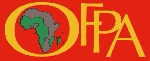 ETAT CIVIL2. ECHELLE DES COMPETENCES1. NIVEAU DE QUALIFICATION	1.1 Diplômes académiquesCompléter le tableau en précisant les diplômes ou titres de capacité relevant du domaine d’expertise (du plus récent au plus ancien).Autres qualificationsCompléter le tableau en précisant les diplômes ou titres de capacité pertinents ne relevant pas directement du domaine d’expertise (du plus récent au plus ancien).3. NIVEAU DE L’EXPERIENCE1. ANCIENNETE - AGENTCompléter le tableau en précisant le nombre d’années de pratique sans responsabilité dans le domaine d’expertise .2. ANCIENNETE - RESPONSABILITECompléter le tableau en précisant le nombre d’années de pratique avec responsabilité dans le domaine d’expertise.SAVOIR-FAIRE PROFESSIONNELCompléter les principales dimensions du domaine d’expertise que vous maitrisez.4. NIVEAU EXPERTISE1. PARTAGE D’EXPERIENCECompléter le tableau en précisant les encadrements de pairs en situation professionnelle, les enseignements, animations de conférence, formation.2. CONSULTATIONCompléter le tableau en précisant les études menées sur des questions suffisamment techniques.5. NIVEAU INNOVATION1. PARTICIPATION A UNE PRODUCTION DE SOLUTION INNOVANTECompléter le tableau en précisant les productions innovantes auxquelles vous avez participé. Il s’agit de productions innovantes agréées par vos pairs ou par l’Etat.2. PARTICIPATION A UNE PRODUCTION DE SOLUTION INNOVANTECompléter le tableau en précisant les productions innovantes conduites par vous-même. Il s’agit de productions innovantes agréées par vos pairs ou par l’Etat.6. REFERENCESLister en remontant dans le temps les références, en précisant bien la période, le bénéficiaire (pays et structure), le bailleur, l’objet, le rôle joué, le résultat.7. LANGUESIdentité de l’ExpertNomIdentité de l’ExpertPrénomIdentité de l’ExpertSexeAdresse (privée)Adresse (privée)Adresse postaleAdresse (professionnelle)Adresse (professionnelle)Adresse postaleChoix de l’adresseSi vous êtes retenu comme expert, quelle adresse utiliserez-vous : privée          prof.Si vous êtes retenu comme expert, quelle adresse utiliserez-vous : privée          prof.Si vous êtes retenu comme expert, quelle adresse utiliserez-vous : privée          prof.Si vous êtes retenu comme expert, quelle adresse utiliserez-vous : privée          prof.Tél. (privé)Tél. (professionnel)CourrielDiplômeSpécialitéAnnée d’obtentionDiplômeSpécialitéAnnée d’obtentionPériode d’exercicePoste occupéPériode d’exercicePoste occupéDomaine d’expertiseDimension maitriséeActivitéCibleRésultatsEtudeBénéficiairePériode de réalisationProduction innovanteCibleRésultatsProduction innovanteCibleRésultatsProduction innovanteCibleRésultatsLanguesLu  EcritParléFrançaisAnglaisPortugaisArabeEspagnol